Name: 	Date:	May 5, 2016Lesson/unit topic: Close Reading of The Watsons Go to Birmingham, Chapter 2 – Give My Regards to Clark, PoindexterVocabulary Knowledge Rating OrganizerInstructions: Before with circles, and then again after you read the text using squares, indicate your familiarity with each term by circling the appropriate number. Separately add the circled numbers and the squared numbers to get vocabulary knowledge ratings before and after you read the text. Assess your progress by comparing your before and after reading ratings.Initial vocabulary knowledge rating:	Date: 		Final vocabulary knowledge rating:	Date:  	16	REPRODUCIBLE |  Tools for Thoughtful Assessment |  © 2012 Silver Strong & Associates | Visit www.ThoughtfulClassroom.com/Tools to download this page.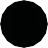 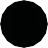 TermI’ve never seen or heard of this term.I’ve seen or heard of this term, but I don’t know what it means.I know this term, butI can’t fully explain it or give an example of it.I can explain this term in my own words, use it in context,and give an example if appropriate.      punk1234      Langston Hughes1234      literature1234      emulate1234     jacked up1234    egghead1234    freak1234     Poindexter1234     cockeye1234     personal saver123412341234